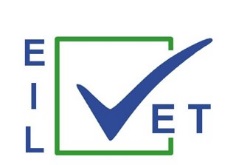 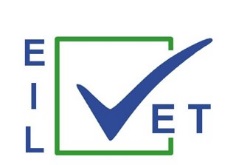 FICHE D’INSCRIPTION  MAMMITES 2024(pour les non abonnés)La structure vétérinaire …Raison sociale :	Adresse :          	Téléphone :   	Correspondant pour ces eilvets :Nom et Prénom :              	Adresse email de contact :	… s’inscrit fermement pour participer à la campagne     Mammites 2024  Afin de préparer la fiche de résultats, merci de préciser la méthode que vous utiliserez (son nom si défini), les milieux et réactifs.          J’accepte les conditions de réalisation de l’essai définies dans la fiche de présentation ainsi que les conditions générales (voir www.eilvet.com).  Je m’engage à prendre toutes les mesures de protection vis-à-vis des risques infectieux et exonère les organisateurs de toute responsabilité quant à ces risques dès réception du colis en bon état.Je m’engage à régler 30 % du  montant sur simple appel email dès la réception des échantillons Le reliquat dès la réception des rapports.Nom et signature